Renal/Urology Questions – Fellowship SAQ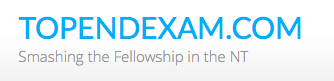 Question 1A 17 year male presents with a 5 hour history of a painful left testicle and nausea. He has been playing football and thinks his testicle may have been “knocked” during the game, although doesn’t recall a specific event. a) List the features on history and examination that make torsion of the testicle the most likely differential diagnosis above any other (5 marks)Sudden onsetSevere and unremitting painHigh riding testicleTransverse lieCremasteric Reflex Lossb) List four additional differential diagnoses and for each a positive examination finding that would make this diagnoses most likely (8 marks)The urology team available are currently operating on a critically unwell patient. They are likely to be 1 hour before they can see the patient.c) How will you manage this patient (4 marks)Contact the general surgeons as time critical at 5 hrs to get to theatre asapAttempt manual detorsion with analgesia/sedation in ED if any delays to OTSymptomatic treatment – titrated IV analgesia and antiemeticsNBMAn USS should not be performed if it is likely that this will slow down the progress towards getting definite managementQuestion 2A 76 year old man presents to ED with right loin to groin pain. He has a history of hypertension, gout and hypercholesterolaemia. His observations are shown below:P 130Sats 99% RARR 30BP 100/60Temp 37.6The RMO looking after the patient is keen to put the patient into the Short Stay area to await a CTKUB to exclude renal colic as a cause. a) List 5 exclusion criteria you might include in a short stay renal colic protocol Acute renal failure / worsening renal functionInfective Sx/Fevers/Sepsis criteriaEvidence of obstructed renal tract e.g. on bedside USSPain lasting >24 hrs or recurrent pain – suggests likely to be large and not passStone >7mm if imaging already performedThe CTKUB is shown below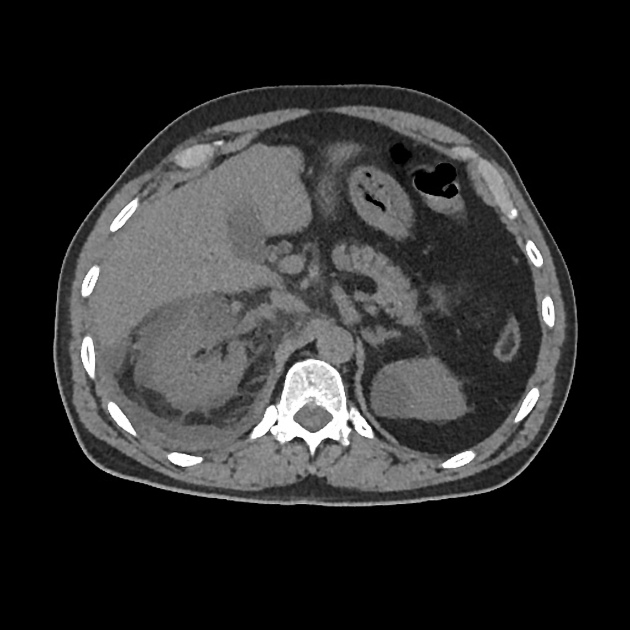 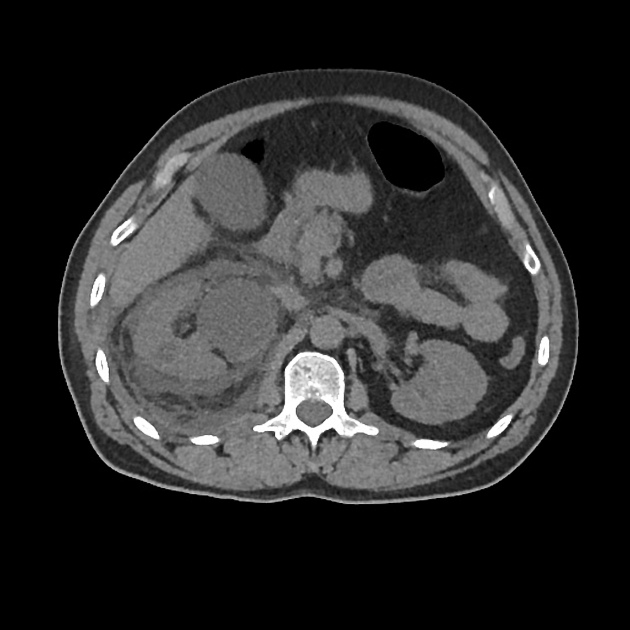 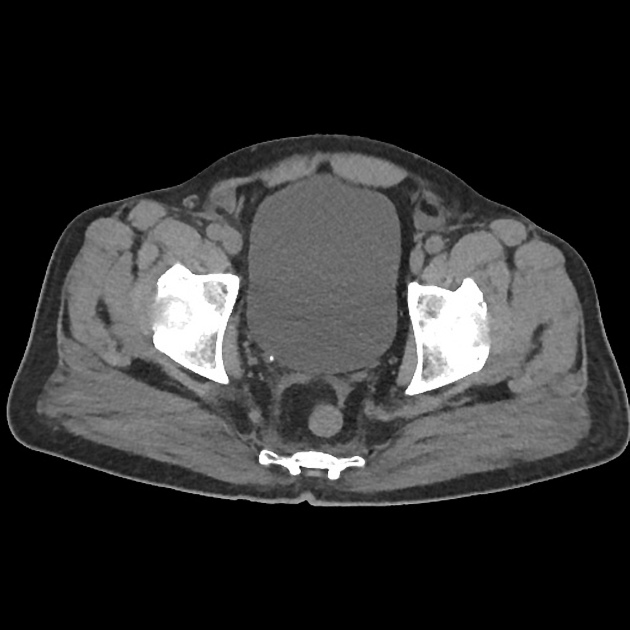 b) List the abnormal features on these CT slices (3 marks)Right VUJ calculusRight sided urinomaStranding around right kidneyc) How will you treat this patient in the ED (5 marks)NBMIV fluidsAntibiotics – Ampicillin 2g tds, Gentamicin 4-6mg/kg, (alternatives e.g ceftriaxone and gent) Analgesia – titrated parenteral opiates and antiemeticsUrgent urology consult +/- drainage of uroma by interventional radiologyQuestion 3A 32 year old man presents to ED with a swollen penis. 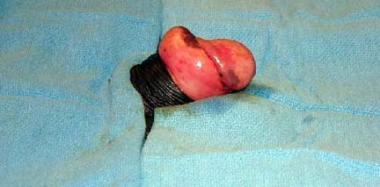 a) What is the diagnosis (1 mark)Paraphimosisb) List in the table the 3 strategies you might use to correct this problem with a short description of how to perform (in escalating order of use, assuming that the one prior has failed) (6 marks)c) What discharge advice will you give to the patient when the abnormality is sucessfully corrected? (4 marks)Analgesia – Panadol and nurofenEnsure that always pull foreskin back over penisMay need a formal circumcision, refer to urology for assessment as OPReturn to ED if any issues e.g. pain/infection/recurrenceQuestion 4A 54 year old man presents to a rural ED with a persistent erection after taking several Viagra tablets at what he describes as a “swingers party”. He has priapism and resolved chest paina) List the steps involved in managing his priapism (assuming no resolution after each step) (7 marks)Penile blockInsert a 19-21G needle into corpora laterallyAspirate 30mls bloodIrrigate with NaCl 0.9% up to 10 times (controversial)1-2mls 1:100000 adrenaline every 5 mins or until 10mls givenAlternatives are phenylephrine or metaraminol but both are less successful than adrenalineSurgical shunt if failsb) List 5 causes of priapism (5 marks)majority related to haematological diseases, idopathic or treatment for impotencesildenafil, tadalafil intracavernosal papaverine, PGE1 sickle cell diseaseantipsychotic medicationsstimulantsprazosin and hydralazineprocoagulant stateshaematological malignanciesspinal cord diseasevasculiditesDuring the procedure he develops chest pain. His ECG is shown. There is no onsite cardiology service, the nearest is 3 hrs away. He is moved to resus, monitored and has 2 IV lines inserted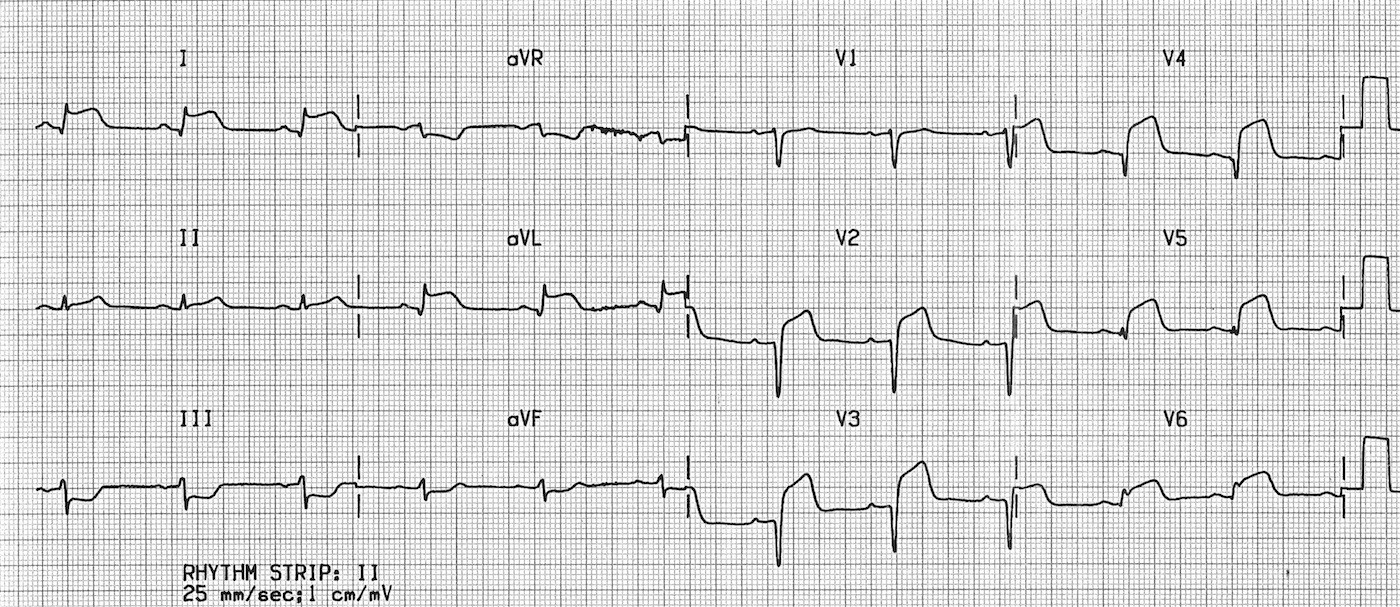 c) List the immediate management steps (6 marks)Aspirin 300mgClopidogrel (300mg)MUST AVOID NITRATES – fail if suggest to use or don’t mention need to avoid.Morphine titratedO2 if Sats <92%Thrombolysis – dosing as per ETG Consider Beta Blockade if no signs of heart failureQuestion 5A 43 year old lady with dialysis dependant diabetic nephropathy presents to a tertiary ED with lethargy and SOB. Her venous blood gas and observations are shown belowpH 7.1pO2 64pCO2 29HCO3 15K 7.1Lact 4.3P 120BP 80/40Sats 93% on 15L NRBRR 30Temp 37.9BSL 30She has a declining GCS and increased work of breathing necessitating urgent intubation.a) In the table below list 4 potential complications you could encounter in the peri-intubation period specific to this patient, and for each, a specific measure that you will take to prevent the complication (8 marks)When you attempt to intubate the patient this is the best view you can get with the video laryngoscope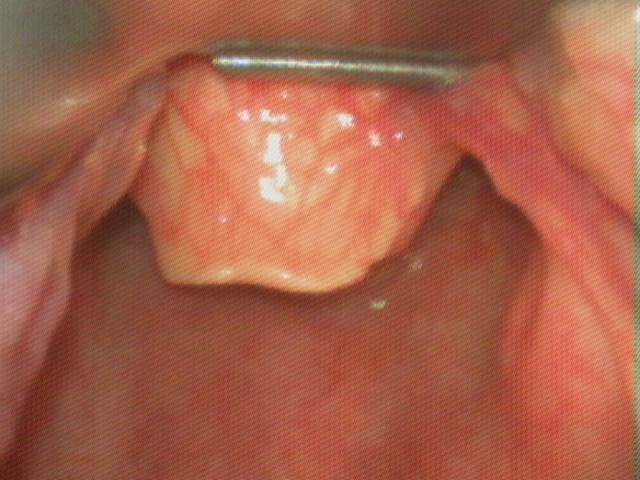 b) What is the Cormack-Lehane grade? (1 mark)3c) List the 5 differential diagnoses you will consider for this patients presentation (5 marks)Missed dialysis with fluid overloadDKAPneumonia with T2 Resp failureCardiac Failure/IschaemiaOther cause of sepsisQuestion 6 A 28 year old renal transplant patient presents to the tertiary ED where you are working.  He had a transplant 8 months ago after developing glomerulonephritis. His immunosuppression has recently been increased but he hasn’t been admitted to hospital since the transplant.He presents with lethargy, weakness, mild abdominal/flank pain and nausea.Obs P110BP 140/100Sats 94% RATemp 37.5a) List the 5 most important differentials you will consider in this patientTransplant rejection Uraemia/Renal Function Sepsis – of any source but particularly UTI/pyelo/intraabdominal. Note: Signs can be subtleElectrolyte disturbance e.g HyperK/Ca/, HypoMgRecurrent glomerulonephritisOther abdominal pathologies e.g pancreatitis/gallbladder pathology/diverticulitisSide effects of tacrolimus or cyclosporineHis CXR is shown below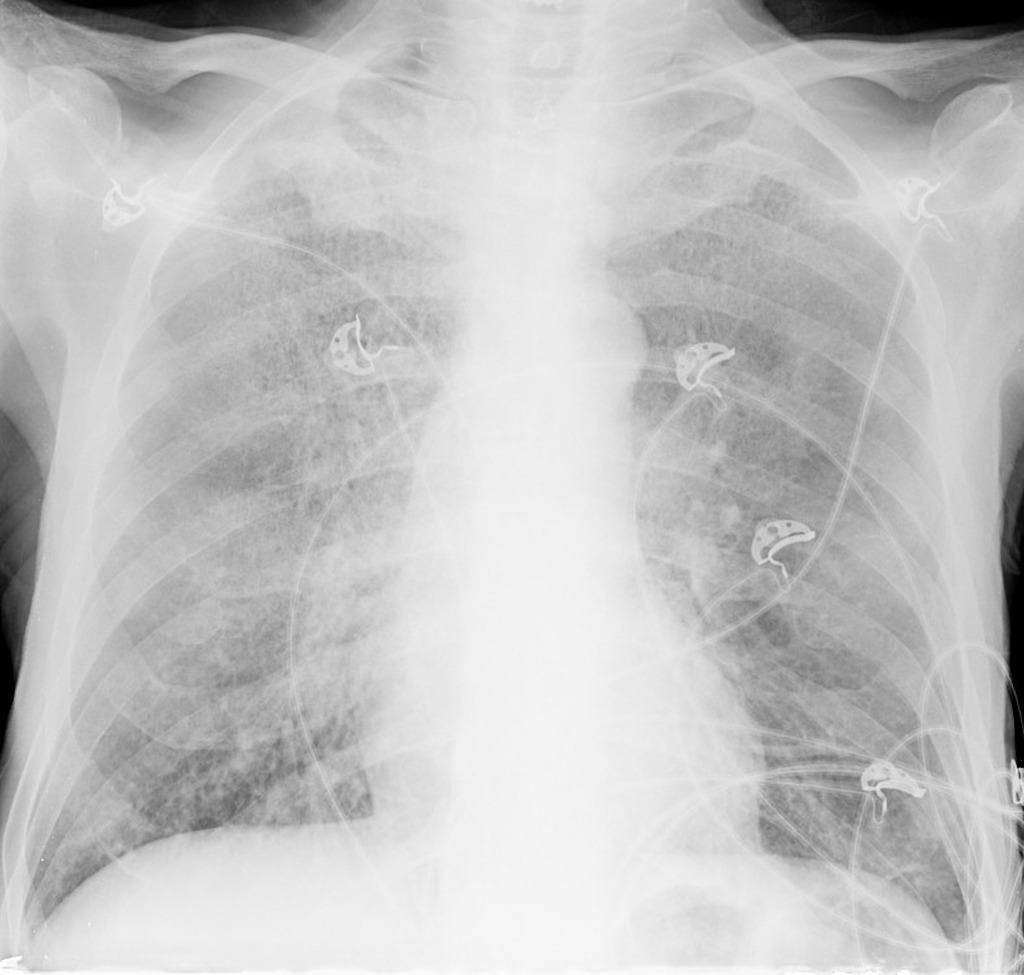 b) List the positive findings on this XRay (2 marks)Hazy perihilar opacitySlight blunting of right heart border ? early consolidation (silhouette sign)c) List  5 potential organisms that could cause respiratory  infection in this patient (5 marks)Usual comm acquired bugs – Strep pneumo/haemophilus/Atypicals – e.g. mycoplasmaPneumocystis Jirovecii AspergillusCryptococcusCandidaViral organisms e.g influenza/RSVThe patients cyclosporin levels are low normal and the renal team decide to increase the dose. The patient is keen to know the adverse effects.d) List  the main side effects of cyclosporin (4 marks)Renal – failure due to prerenal vasospasmNeurological – anxiety, tremor, fasiculations, seizuresMetabolic  - HyperK, Hyperuricaemia, HypoMg,  HyperglycaemiaOther – AF, hirsuitism, gingival hyperplasia/gingivitisQuestion 7The is a 42 year old patient in resus who has peritoneal dialysis. She presents with generalised abdominal pain and fever without associated symptoms . The VBG and observations are shown. IV access and monitoring are in situ. The RMO has sent FBC/EUC/LFT/CMP/CRP/Lipase.UA is negative and a CXR and ECG are unremarkableThe RMO has asked you to review the patient as he is worried they have cholecystitispH 		7.21				P 110pO2 		23				BP 90/60pCO2 		32				Sats 95% RAHCO3 		16				RR 25Na 		129				Temp 37.9K 		5.1Cl 		102Lactate 		2.1Cr		340Gluc 		32Ketones	0.9a) List the abnormalities on the blood gas, show the calculations you have performed NAGMAAG = 129-(102+16) = 11Complete resp compensation(1.5 x 16) + 8 = 32 (exp CO2)b) List your actions in the first hour of this patient’s presentation (6 marks)Obtain clean PD fluid sample for cell count, gram stain and cultureSend blood culturesCommence intra-peritoneal antibiotics – ceftazidime or cefazolin 20mg/kg +/- Vancomycin 50mg/kg up to 2gAnalgesia – titrated IV opiatesStart insulin therapy to reduce the hyperglycaemia – bolus actrapid or IV infusion Arrange imaging if non cloudy effluent or localising signs.Contact renal and endocrine to review/admit the patientLater that day the nurses report that the patient is confused and is trying to leave the ward. c) List the criteria that you use when assessing a person’s capacity to make decisions that are at odds with the medical opinion>18 Years or >14 yrs and Gillick competentHave the cognitive capacity to understand the medical condition, the options for treatment, what is recommended, the potential adverse outcomes, the likelihood of these(usually have a MMSE score of > 20)Patients should be able to-accepted information as reality-retain information provided-paraphrase information-explain the possible consequences -indicate the major factors in their decisions and the importance assigned to themd) List 4 likely causes for the patient’s delirium (4 marks)SepsisHypoglycaemia due to insulin therapyMorphine/other medicationsElectrolyte abnormality e.g hyponatraemia worsenedUnrelated intracranial event  e.g stroke – patients more at risk of cerebrovasc disease on dialysisOther medical cause e.g silent MIQuestion 8A 45 year old man with chronic renal impairment presents to ED with mild confusion.  He has had longstanding haematuria and flank pain which has been worse recently. He has recently been treated with rivaroxaban for lower leg DVT.Bedside ultrasound of his flanks shows the following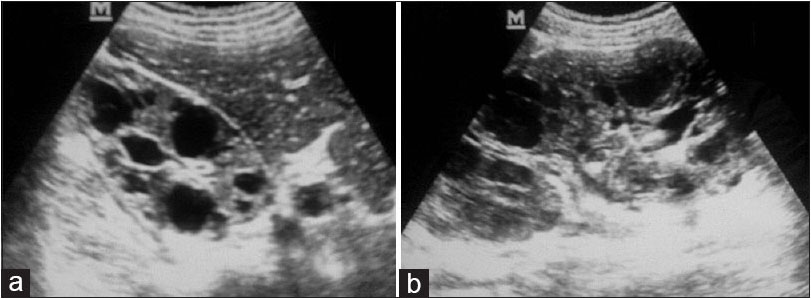 a) What is the abnormality on the bedside ultrasound and what condition does it likely represent (2 marks)Bilateral renal cortical cystsPCKD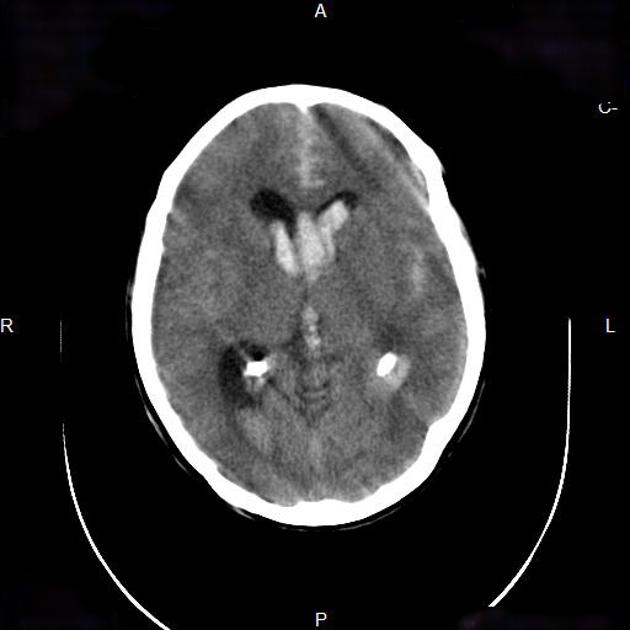 b) List the abnormal positive and relevant negative features on the CT scan (4 marks)Lateral ventricles intraventricular haemorrhageFrontal and temporal subarachnoid bloodEffacement of sulciSome artefact ? movementNo midline shiftc) What is the underlying intracerebral pathology? (1 mark)Berry Aneurismc) Which other regions might the patient be likely to have cysts (3 marks)LiverSpleenPancreasSeminal VesiclesQuestion 9A 17 year old soldier presents with nausea, vomiting and confusion post a 15km training run in Perth. He is dehydrated and has evidence of early shock. His observations are shown below:P120BP 90/60Sats 97% RARR 32Temp 39.9The patient’s urine results are shown below	SG 1.050Blood –largeProtein- +Leucs – negNitrites – negMicroscopyleucocytes – <10erythrocytes – <10Squamous epithelial cells - <10a) In the table below outline the 5 most important tests (aside from urine analysis/microscopy) that you will order to determine the severity of the patients disease process (5 marks)c) What condition do these urine findings suggest? (1 mark)Rhabdomyolysisd) List 5 potential complications of this condition (5 marks)Acute renal failureMetabolic derangements Hypercalcemia (late)HyperkalemiaHyperphosphatemiaHyperuricemiaHypocalcemiaHypophosphatemia (late)Disseminated intravascular coagulationMechanical complications Compartment syndromePeripheral neuropathye) In the table below list 3 intravenous treatments that have been traditionally used to treat this condition, and one con/adverse effect of each (6 marks)DifferentialExamination FindingDifferentialExamination FindingRuptured TesticleAbnormal contour of testicle with hydroceleTorsion of AppendageBlue spot signEpididymo-orchitisTender epididymis/penile DC/feverIncarcerated Inguinal HerniaCough impulse, hernia on exam passing superomedial to pubic tubercleRenal Colic with referred pain loin-groinRenal angle tenderness, absence of other testicular findingsTechniqueDescription  Manual foreskin reductionAnalgesia, lube and lignocaine gel, hold penis with gauze, grip proximal to foreskin and maintain distal traction on foreskin for 1-2 mins. Ice or a cool towel can help to reduce the swellingDundee Perth TechniqueSterile technique, penile block, multiple puncture holes in glans with sterile needle to let out oedema, then reduceDorsal Slit to ForeskinPenile block, cut through dorsal foreskin to release tight bandFormal CircumscisionIn OT, by urology/surgTechniqueDescriptionComplication Measure taken to preventComplication of IntubationMeasure taken to preventHyperkalaemic Arrhythmia/ArrestAvoid Sux, Treat with insulin dextrose, salbutamol and calcium gluconate Worsening acidosis due to RSI apnoeaBag gently throughHypotensionChoose agents, suchas ketamine, less likely to cause hypotension, preload with fluid, push dose pressors/inotropesHypoxia as already desaturated on 15LPreoxygenate on Bipap, Apnoeic oxygenation, most experienced intubatorTESTRATIONALETESTRATIONALECK?rhabdoEUCRenal dysfuction related to rhabdo, hyperkalaemia secondary to muscle breakdownLFT? haemolysis (bil), ?ischaemic hepatitis from hypoperfusionCoags?DICCMPCan have hypoCa/hyperphos in rhabdoIV treatmentCon/Adverse EffectIV treatmentCon/Adverse EffectNaCl 0.9%  - aim to maintain 2mls/kg/hr UOHyperchloraemia Acidosis with high volume saline useBicarbonate infusionNo evidence from prospective controlled trialsRisk of met alkalosis and hypokalaemiaMannitolNo evidence from prospective controlled trialsRisk of osmotic diuresis and hypotension/volaemia